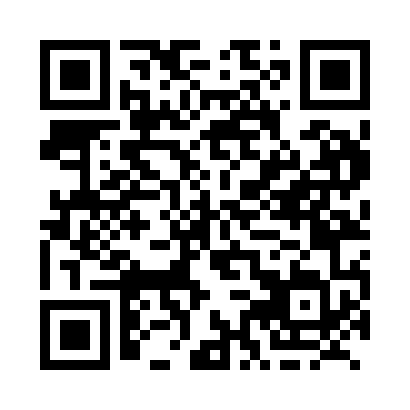 Prayer times for Cobbs Arm, Newfoundland and Labrador, CanadaWed 1 May 2024 - Fri 31 May 2024High Latitude Method: Angle Based RulePrayer Calculation Method: Islamic Society of North AmericaAsar Calculation Method: HanafiPrayer times provided by https://www.salahtimes.comDateDayFajrSunriseDhuhrAsrMaghribIsha1Wed3:565:451:056:118:2710:162Thu3:545:431:056:128:2810:183Fri3:515:411:056:128:3010:214Sat3:485:401:056:138:3110:235Sun3:465:381:056:148:3310:256Mon3:435:361:056:158:3410:287Tue3:415:351:056:168:3610:308Wed3:385:331:056:178:3710:329Thu3:365:321:056:188:3910:3510Fri3:335:301:056:198:4010:3711Sat3:315:291:056:208:4110:4012Sun3:285:271:056:208:4310:4213Mon3:265:261:056:218:4410:4514Tue3:245:241:056:228:4610:4715Wed3:215:231:056:238:4710:4916Thu3:195:221:056:248:4810:5217Fri3:165:201:056:248:5010:5418Sat3:145:191:056:258:5110:5719Sun3:125:181:056:268:5210:5920Mon3:115:171:056:278:5410:5921Tue3:105:161:056:288:5511:0022Wed3:105:141:056:288:5611:0123Thu3:095:131:056:298:5711:0124Fri3:095:121:056:308:5911:0225Sat3:085:111:056:309:0011:0326Sun3:085:101:056:319:0111:0327Mon3:085:091:066:329:0211:0428Tue3:075:091:066:339:0311:0529Wed3:075:081:066:339:0411:0530Thu3:075:071:066:349:0511:0631Fri3:065:061:066:349:0611:06